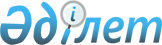 Жуалы ауданы мәслихатының 2021 жылғы 28 желтоқсандағы № 19-2 "2022-2024 жылдарға арналған Жуалы ауданы Бауыржан Момышұлы ауылы және ауылдық округтерінің бюджеттері туралы" шешіміне өзгерістер енгізу туралыЖамбыл облысы Жуалы аудандық мәслихатының 2022 жылғы 6 маусымдағы № 26-2 шешімі
      Жуалы аудандық мәслихаты ШЕШТІ: 
      1. Жуалы аудандық мәслихатының 2021 жылғы 28 желтоқсандағы № 19-2 "2022-2024 жылдарға арналған Жуалы ауданы Бауыржан Момышұлы ауылы және ауылдық округтерінің бюджеттері туралы" шешіміне мынадай өзгерістер енгізілсін:
      көрсетілген шешімнің 1-тармағы жаңа редакцияда жазылсын:
      "1. 2022-2024 жылдарға арналған Бауыржан Момышұлы ауылы және ауылдық округтердің бюджеттері тиісінше 1, 2, 3, 4, 5, 6, 7, 8, 9, 10, 11, 12, 13 және 14-қосымшаларға сәйкес, оның ішінде 2022 жылға мынадай көлемдерде бекітілсін:
      1.1. Бауыржан Момышұлы ауылы
      1) кірістер 172 792 мың теңге, оның ішінде:
      салықтық түсімдер - 59 907 мың теңге;
      салықтық емес түсімдер – 338 мың теңге;
      негізгі капиталды сатудан түсетін түсімдер – 0 мың теңге;
      трансферттердің түсімдері – 112 547 мың теңге;
      2) шығындар – 186 315 мың теңге;
      3) бюджет қаражаттарының пайдаланатын қалдықтары–13 523 мың теңге.
      1.2. Ақтөбе ауылдық округі
      1) кірістер 67 205 мың теңге, оның ішінде:
      салықтық түсімдер – 4 029 мың теңге;
      салықтық емес түсімдер – 52 мың теңге;
      негізгі капиталды сатудан түсетін түсімдер – 0 мың теңге;
      трансферттердің түсімдері – 63 124 мың теңге;
      2) шығындар – 68 225 мың теңге;
      3) бюджет қаражаттарының пайдаланатын қалдықтары – 1 020 мың теңге.
      1.3. Ақсай ауылдық округі
      1) кірістер 77 163 мың теңге, оның ішінде:
      салықтық түсімдер – 6 610 мың теңге;
      салықтық емес түсімдер - 28 мың теңге;
      негізгі капиталды сатудан түсетін түсімдер – 0 мың теңге;
      трансферттердің түсімдері – 70 525 мың теңге;
      2) шығындар – 78 150 мың теңге;
      3) бюджет қаражаттарының пайдаланатын қалдықтары – 987 мың теңге.
      1.4. Боралдай ауылдық округі
      1) кірістер 73 130 мың теңге, оның ішінде:
      салықтық түсімдер – 4 770 мың теңге;
      салықтық емес түсімдер – 28 мың теңге;
      негізгі капиталды сатудан түсетін түсімдер – 0 мың теңге;
      трансферттердің түсімдері – 68 332 мың теңге;
      2) шығындар – 74 016 мың теңге;
      3) бюджет қаражаттарының пайдаланатын қалдықтары – 886 мың теңге
      1.5. Билікөл ауылдық округі
      1) кірістер 69 439 мың теңге, оның ішінде:
      салықтық түсімдер – 3 681 мың теңге;
      салықтық емес түсімдер – 28 мың теңге;
      негізгі капиталды сатудан түсетін түсімдер – 0 мың теңге;
      трансферттердің түсімдері – 65 730 мың теңге;
      2) шығындар – 69 965 мың теңге;
      3) бюджет қаражаттарының пайдаланатын қалдықтары – 526 мың теңге
      1.6. Жетітөбе ауылдық округі
      1) кірістер 74 261 мың теңге, оның ішінде:
      салықтық түсімдер – 4 633 мың теңге;
      салықтық емес түсімдер – 28 мың теңге;
      негізгі капиталды сатудан түсетін түсімдер – 0 мың теңге;
      трансферттердің түсімдері – 69 600 мың теңге;
      2) шығындар – 75 575 мың теңге;
      3) бюджет қаражаттарының пайдаланатын қалдықтары – 1 314 мың теңге.
      1.7. Көкбастау ауылдық округі
      1) кірістер 71 096 мың теңге, оның ішінде:
      салықтық түсімдер – 5 681 мың теңге;
      салықтық емес түсімдер – 52 мың теңге;
      негізгі капиталды сатудан түсетін түсімдер – 0 мың теңге;
      трансферттердің түсімдері – 65 363 мың теңге;
      2) шығындар – 72 237 мың теңге;
      3) бюджет қаражаттарының пайдаланатын қалдықтары – 1 141 мың теңге.
      1.8. Күреңбел ауылдық округі
      1) кірістер 74 158 мың теңге, оның ішінде:
      салықтық түсімдер – 5 205 мың теңге;
      салықтық емес түсімдер – 52 мың теңге;
      негізгі капиталды сатудан түсетін түсімдер – 0 мың теңге;
      трансферттердің түсімдері – 68 901 мың теңге;
      2) шығындар – 74 393 мың теңге;
      3) бюджет қаражаттарының пайдаланатын қалдықтары – 235 мың теңге.
      1.9. Қарасаз ауылдық округі
      1) кірістер 87 291 мың теңге, оның ішінде:
      салықтық түсімдер – 8 608 мың теңге;
      салықтық емес түсімдер – 36 мың теңге;
      негізгі капиталды сатудан түсетін түсімдер – 0 мың теңге;
      трансферттердің түсімдері – 78 647 мың теңге;
      2) шығындар – 87 924 мың теңге;
      3) бюджет қаражаттарының пайдаланатын қалдықтары – 633 мың теңге.
      1.10. Қошқарата ауылдық округі
      1) кірістер 72 871 мың теңге, оның ішінде:
      салықтық түсімдер – 3 112 мың теңге;
      салықтық емес түсімдер – 28 мың теңге;
      негізгі капиталды сатудан түсетін түсімдер – 0 мың теңге;
      трансферттердің түсімдері – 69 731 мың теңге;
      2) шығындар – 73 497 мың теңге;
      3) бюджет қаражаттарының пайдаланатын қалдықтары – 626 мың теңге.
      1.11. Қызыларық ауылдық округі
      1) кірістер 49 096 мың теңге, оның ішінде:
      салықтық түсімдер – 4 894 мың теңге;
      салықтық емес түсімдер – 28 мың теңге;
      негізгі капиталды сатудан түсетін түсімдер – 0 мың теңге;
      трансферттердің түсімдері – 44 174 мың теңге;
      2) шығындар – 49 508 мың теңге;
      3) бюджет қаражаттарының пайдаланатын қалдықтары – 412 мың теңге.
      1.12. Мыңбұлақ ауылдық округі
      1) кірістер - 66 220 мың теңге, оның ішінде:
      салықтық түсімдер – 8 320 мың теңге;
      салықтық емес түсімдер – 28 мың теңге;
      негізгі капиталды сатудан түсетін түсімдер – 0 мың теңге;
      трансферттердің түсімдері – 57 872 мың теңге;
      2) шығындар – 82 425 мың теңге;
      3) бюджет қаражаттарының пайдаланатын қалдықтары–16 205 мың теңге.
      1.13. Нұрлыкент ауылдық округі
      1) кірістер 74 834 мың теңге, оның ішінде:
      салықтық түсімдер – 8 746 мың теңге;
      салықтық емес түсімдер – 54 мың теңге;
      негізгі капиталды сатудан түсетін түсімдер – 0 мың теңге;
      трансферттердің түсімдері – 66 034 мың теңге;
      2) шығындар – 75 998 мың теңге;
      3) бюджет қаражаттарының пайдаланатын қалдықтары – 1 164 мың теңге.
      1.14. Шақпақ ауылдық округі
      1) кірістер 44 787 мың теңге, оның ішінде:
      салықтық түсімдер – 6 244 мың теңге;
      салықтық емес түсімдер – 30 мың теңге;
      негізгі капиталды сатудан түсетін түсімдер – 0 мың теңге;
      трансферттердің түсімдері – 38 513 мың теңге;
      2) шығындар – 48 634 мың теңге;
      3) бюджет қаражаттарының пайдаланатын қалдықтары – 3 847 мың теңге.
      Көрсетілген шешімнің 1-14 қосымшалары осы шешімнің 1, 2, 3, 4, 5, 6, 7, 8, 9, 10, 11, 12, 13 және 14-қосымшаларына сәйкес жаңа редакцияда жазылсын.
      2. Осы шешім 2022 жылғы 1 қаңтардан қолданысқа енгізіледі. Бауыржан Момышұлы ауылының 2022 жылға арналған бюджеті Ақтөбе ауылдық округінің 2022 жылға арналған бюджеті Ақсай ауылдық округінің 2022 жылға арналған бюджеті Боралдай ауылдық округінің 2022 жылға арналған бюджеті Билікөл ауылдық округінің 2022 жылға арналған бюджеті Жетітөбе ауылдық округінің 2022 жылға арналған бюджеті Көкбастау ауылдық округінің 2022 жылға арналған бюджеті Куреңбел ауылдық округінің 2022 жылға арналған бюджеті Қарасаз ауылдық округінің 2022 жылға арналған бюджеті Қошқарата ауылдық округінің 2022 жылға арналған бюджеті Қызыларық ауылдық округінің 2022 жылға арналған бюджеті Мыңбұлақ ауылдық округінің 2022 жылға арналған бюджеті Нұрлыкент ауылдық округінің 2022 жылға арналған бюджеті Шақпақ ауылдық округінің 2022 жылға арналған бюджеті
					© 2012. Қазақстан Республикасы Әділет министрлігінің «Қазақстан Республикасының Заңнама және құқықтық ақпарат институты» ШЖҚ РМК
				
      Аудандық мәслихат 

      хатшысы 

Е. Тлеубеков
Жуалы аудандық мәслихатының
2022 жылғы 06 маусымындағы
№ 26-2 шешіміне 1- қосымшаЖуалы аудандық мәслихатының
2021 жылғы 28 желтоқсандағы
№ 19-2 шешіміне 1-қосымша
Санаты
Санаты
Санаты
Санаты
Сомасы, (мың теңге)
Сыныбы
Сыныбы
Сыныбы
Сомасы, (мың теңге)
Ішкі сыныбы
Ішкі сыныбы
Атауы
1
2
3
I.КІРІСТЕР
172 792
1
Салықтық түсімдер
59 907
01
Жеке табыс салығы
9 500
2
Жеке табыс салығы
9 500
04
Меншiкке салынатын салықтар
50 187
1
Мүлiкке салынатын салықтар
1 126
3
Жер салығы
0
4
Көлiк құралдарына салынатын салық
49 061
05
Тауарларға, жұмыстарға және қызметтерге салынатын iшкi салықтар
220
4
Кәсiпкерлiк және кәсiби қызметтi жүргiзгенi үшiн алынатын алымдар
220
2
Салықтық емес түсiмдер
338
04
Мемлекеттік бюджеттен қаржыландырылатын, сондай-ақ Қазақстан Республикасы Ұлттық Банкінің бюджетінен (шығыстар сметасынан) ұсталатын және қаржыландырылатын мемлекеттік мекемелер салатын айыппұлдар, өсімпұлдар, санкциялар, өндіріп алулар
338
1
Мұнай секторы ұйымдарынан түсетін түсімдерді қоспағанда, мемлекеттік бюджеттен қаржыландырылатын, сондай-ақ Қазақстан Республикасы Ұлттық Банкінің бюджетінен (шығыстар сметасынан) ұсталатын және қаржыландырылатын мемлекеттік мекемелер салатын айыппұлдар, өсімпұлдар, санкциялар, өндіріп алулар
338
06
Басқа да салықтық емес түсiмдер
0
1
Басқа да салықтық емес түсiмдер
0
4
Трансферттердің түсімдері
112 547
02
Мемлекеттiк басқарудың жоғары тұрған органдарынан түсетiн трансферттер
112 547
3
Аудандардан (облыстық маңызы бар қала) трансферттер
112 547
Функционалдық тобы
Функционалдық тобы
Функционалдық тобы
Функционалдық тобы
Сомасы, (мың теңге)
Бюджеттік бағдарламалардың әкімшісі
Бюджеттік бағдарламалардың әкімшісі
Бюджеттік бағдарламалардың әкімшісі
Сомасы, (мың теңге)
Бағдарлама
Бағдарлама
Атауы
1
2
3
II. ШЫҒЫНДАР
186 315
01
Жалпы сипаттағы мемлекеттiк қызметтер
63 491
124
Аудандық маңызы бар қала, ауыл, кент, ауылдық округ әкімінің аппараты
63 491
001
Аудандық маңызы бар қала, ауыл, кент, ауылдық округ әкімінің қызметін қамтамасыз ету жөніндегі қызметтер
63 491
022
Мемлекеттік органның күрделі шығыстары
0
07
Тұрғын үй-коммуналдық шаруашылық
102 804
124
Аудандық маңызы бар қала, ауыл, кент, ауылдық округ әкімінің аппараты
102 804
010
Жерлеу орындарын ұстау және туыстары жоқ адамдарды жерлеу
200
008
Елді мекендердегі көшелерді жарықтандыру
34 515
009
Елді мекендердің санитариясын қамтамасыз ету
16 000 
011
Елді мекендерді абаттандыру және көгалдандыру
52 089
12
Көлiк және коммуникация
16 886
124
Аудандық маңызы бар қала, ауыл, кент, ауылдық округ әкімінің аппараты
16 886
045
Аудандық маңызы бар қалаларда, ауылдарда, кенттерде, ауылдық округтерде автомобиль жолдарын күрделі және орташа жөндеу
16 886
15
Трансферттер
3 134
124
Аудандық маңызы бар қала, ауыл, кент, ауылдық округ әкімінің аппараты
3 134
044
Қазақстан Республикасының Ұлттық қорынан берілетін нысаналы трансферт есебінен республикалық бюджеттен бөлінген пайдаланылмаған (толық пайдаланылмаған) нысаналы трансферттердің сомаларын қайтару
3 134
IІІ. Таза бюджеттік кредит беру
0
Бюджеттік кредиттер
0
5
Бюджеттік кредиттерді өтеу
0
IV. Қаржы активтерімен операциялар бойынша сальдо
0
Қаржы активтерді сатып алу
0
Мемлекеттік қаржы активтерін сатудан түсетін түсімдер
0
V. Бюджет тапшылығы (профициті)
0
VI. Бюджет тапшылығын қаржыландыру (прорфицитін пайдалану):
0
7
Қарыздар түсімі
0
Қарыздарды өтеу
0
Бюджет қаражатының пайдаланылатын қалдықтары
13 523Жуалы аудандық мәслихатының
2022 жылғы 06 маусымындағы
№ 26-2 шешіміне 2- қосымшаЖуалы аудандық мәслихатының 
2021 жылғы 28 желтоқсандағы
№ 19-2 шешіміне 2-қосымша
Санаты
Санаты
Санаты
Санаты
Сомасы, (мың теңге)
Сыныбы
Сыныбы
Сыныбы
Сомасы, (мың теңге)
Ішкі сыныбы
Ішкі сыныбы
Атауы
1
2
3
I.КІРІСТЕР
67 205
1
Салықтық түсімдер
4 029
04
Меншiкке салынатын салықтар
4 029
1
Мүлiкке салынатын салықтар
234
3
Жер салығы
0
4
Көлiк құралдарына салынатын салық
3 795
2
Салықтық емес түсiмдер
52
01
Мемлекеттік меншіктен түсетін кірістер
24
5
Мемлекет меншігіндегі мүлікті жалға беруден түсетін кірістер
24
04
Мемлекеттік бюджеттен қаржыландырылатын, сондай-ақ Қазақстан Республикасы Ұлттық Банкінің бюджетінен (шығыстар сметасынан) ұсталатын және қаржыландырылатын мемлекеттік мекемелер салатын айыппұлдар, өсімпұлдар, санкциялар, өндіріп алулар
26
1
Мұнай секторы ұйымдарынан түсетін түсімдерді қоспағанда, мемлекеттік бюджеттен қаржыландырылатын, сондай-ақ Қазақстан Республикасы Ұлттық Банкінің бюджетінен (шығыстар сметасынан) ұсталатын және қаржыландырылатын мемлекеттік мекемелер салатын айыппұлдар, өсімпұлдар, санкциялар, өндіріп алулар
26
06
Басқа да салықтық емес түсiмдер
2
1
Басқа да салықтық емес түсiмдер
2
4
Трансферттердің түсімдері
63 124
02
Мемлекеттiк басқарудың жоғары тұрған органдарынан түсетiн трансферттер
63 124
3
Аудандардан (облыстық маңызы бар қала) трансферттер
63 124
Функционалдық тобы
Функционалдық тобы
Функционалдық тобы
Функционалдық тобы
Сомасы, (мың теңге)
Бюджеттік бағдарламалардың әкімшісі
Бюджеттік бағдарламалардың әкімшісі
Бюджеттік бағдарламалардың әкімшісі
Сомасы, (мың теңге)
Бағдарлама
Бағдарлама
Атауы
1
2
3
II. ШЫҒЫНДАР
68 225
01
Жалпы сипаттағы мемлекеттiк қызметтер
35 673
124
Аудандық маңызы бар қала, ауыл, кент, ауылдық округ әкімінің аппараты
35 673
001
Аудандық маңызы бар қала, ауыл, кент, ауылдық округ әкімінің қызметін қамтамасыз ету жөніндегі қызметтер
35 073
022
Мемлекеттік органның күрделі шығыстары
600
07
Тұрғын үй-коммуналдық шаруашылық
16 400
124
Аудандық маңызы бар қала, ауыл, кент, ауылдық округ әкімінің аппараты
8 700
014
Елді мекендерді сумен жабдықтауды ұйымдастыру
8 700
124
Аудандық маңызы бар қала, ауыл, кент, ауылдық округ әкімінің аппараты
7 700
008
Елді мекендердегі көшелерді жарықтандыру
6 700
009
Елді мекендердің санитариясын қамтамасыз ету
500
011
Елді мекендерді абаттандыру және көгалдандыру
500
12
Көлiк және коммуникация
16 152
124
Аудандық маңызы бар қала, ауыл, кент, ауылдық округ әкімінің аппараты
16 152
045
Аудандық маңызы бар қалаларда, ауылдарда, кенттерде, ауылдық округтерде автомобиль жолдарын күрделі және орташа жөндеу
16 152
IІІ. Таза бюджеттік кредит беру
0
Бюджеттік кредиттер
0
5
Бюджеттік кредиттерді өтеу
0
IV. Қаржы активтерімен операциялар бойынша сальдо
0
Қаржы активтерді сатып алу
0
Мемлекеттік қаржы активтерін сатудан түсетін түсімдер
0
V. Бюджет тапшылығы (профициті)
0
VI. Бюджет тапшылығын қаржыландыру (прорфицитін пайдалану):
0
7
Қарыздар түсімі
0
Қарыздарды өтеу
0
Бюджет қаражатының пайдаланылатын қалдықтары
1 020Жуалы аудандық мәслихатының
2022 жылғы 06 маусымындағы
№ 26-2 шешіміне 3- қосымшаЖуалы аудандық мәслихатының 
2021 жылғы 28 желтоқсандағы
№ 19-2 шешіміне 3-қосымша
Санаты
Санаты
Санаты
Санаты
Сомасы, (мың теңге)
Сыныбы
Сыныбы
Сыныбы
Сомасы, (мың теңге)
Ішкі сыныбы
Ішкі сыныбы
Атауы
1
2
3
I.КІРІСТЕР
77 163
1
Салықтық түсімдер
6 610
04
Меншiкке салынатын салықтар
6 610
1
Мүлiкке салынатын салықтар
339
3
Жер салығы
0
4
Көлiк құралдарына салынатын салық
6 271
2
Салықтық емес түсiмдер
28
04
Мемлекеттік бюджеттен қаржыландырылатын, сондай-ақ Қазақстан Республикасы Ұлттық Банкінің бюджетінен (шығыстар сметасынан) ұсталатын және қаржыландырылатын мемлекеттік мекемелер салатын айыппұлдар, өсімпұлдар, санкциялар, өндіріп алулар
26
1
Мұнай секторы ұйымдарынан түсетін түсімдерді қоспағанда, мемлекеттік бюджеттен қаржыландырылатын, сондай-ақ Қазақстан Республикасы Ұлттық Банкінің бюджетінен (шығыстар сметасынан) ұсталатын және қаржыландырылатын мемлекеттік мекемелер салатын айыппұлдар, өсімпұлдар, санкциялар, өндіріп алулар
26
06
Басқа да салықтық емес түсiмдер
2
1
Басқа да салықтық емес түсiмдер
2
4
Трансферттердің түсімдері
70 525
02
Мемлекеттiк басқарудың жоғары тұрған органдарынан түсетiн трансферттер
70 525
3
Аудандардан (облыстық маңызы бар қала) трансферттер
70 525
Функционалдық тобы
Функционалдық тобы
Функционалдық тобы
Функционалдық тобы
Сомасы, (мың теңге)
Бюджеттік бағдарламалардың әкімшісі
Бюджеттік бағдарламалардың әкімшісі
Бюджеттік бағдарламалардың әкімшісі
Сомасы, (мың теңге)
Бағдарлама
Бағдарлама
Атауы
1
2
3
II. ШЫҒЫНДАР
78 150
01
Жалпы сипаттағы мемлекеттiк қызметтер
37 187
124
Аудандық маңызы бар қала, ауыл, кент, ауылдық округ әкімінің аппараты
37 187
001
Аудандық маңызы бар қала, ауыл, кент, ауылдық округ әкімінің қызметін қамтамасыз ету жөніндегі қызметтер
36 519
022
Мемлекеттік органның күрделі шығыстары
668
07
Тұрғын үй-коммуналдық шаруашылық
21 972
124
Аудандық маңызы бар қала, ауыл, кент, ауылдық округ әкімінің аппараты
21 972
008
Елді мекендердегі көшелерді жарықтандыру
2 072
009
Елді мекендердің санитариясын қамтамасыз ету
1 000
011
Елді мекендерді абаттандыру және көгалдандыру
18 900
12
Көлiк және коммуникация
18 991
124
Аудандық маңызы бар қала, ауыл, кент, ауылдық округ әкімінің аппараты
18 991
045
Аудандық маңызы бар қалаларда, ауылдарда, кенттерде, ауылдық округтерде автомобиль жолдарын күрделі және орташа жөндеу
18 991
IІІ. Таза бюджеттік кредит беру
0
Бюджеттік кредиттер
0
5
Бюджеттік кредиттерді өтеу
0
IV. Қаржы активтерімен операциялар бойынша сальдо
0
Қаржы активтерді сатып алу
0
Мемлекеттік қаржы активтерін сатудан түсетін түсімдер
0
V. Бюджет тапшылығы (профициті)
0
VI. Бюджет тапшылығын қаржыландыру (прорфицитін пайдалану):
0
7
Қарыздар түсімі
0
Қарыздарды өтеу
0
Бюджет қаражатының пайдаланылатын қалдықтары
987Жуалы аудандық мәслихатының
2022 жылғы 06 маусымындағы
№ 26-2 шешіміне 4- қосымшаЖуалы аудандық мәслихатының 
2021 жылғы 28 желтоқсандағы
№ 19-2 шешіміне 4-қосымша
Санаты
Санаты
Санаты
Санаты
Сомасы, (мың теңге)
Сыныбы
Сыныбы
Сыныбы
Сомасы, (мың теңге)
Ішкі сыныбы
Ішкі сыныбы
Атауы
1
2
3
I. КІРІСТЕР
73 130
1
Салықтық түсімдер
4 770
04
Меншiкке салынатын салықтар
4 770
1
Мүлiкке салынатын салықтар
270
3
Жер салығы
0
4
Көлiк құралдарына салынатын салық
4 500
2
Салықтық емес түсiмдер
28
01
Мемлекеттік меншіктен түсетін кірістер
0
5
Мемлекет меншігіндегі мүлікті жалға беруден түсетін кірістер
0
04
Мемлекеттік бюджеттен қаржыландырылатын, сондай-ақ Қазақстан Республикасы Ұлттық Банкінің бюджетінен (шығыстар сметасынан) ұсталатын және қаржыландырылатын мемлекеттік мекемелер салатын айыппұлдар, өсімпұлдар, санкциялар, өндіріп алулар
26
1
Мұнай секторы ұйымдарынан түсетін түсімдерді қоспағанда, мемлекеттік бюджеттен қаржыландырылатын, сондай-ақ Қазақстан Республикасы Ұлттық Банкінің бюджетінен (шығыстар сметасынан) ұсталатын және қаржыландырылатын мемлекеттік мекемелер салатын айыппұлдар, өсімпұлдар, санкциялар, өндіріп алулар
26
06
Басқа да салықтық емес түсiмдер
2
1
Басқа да салықтық емес түсiмдер
2
4
Трансферттердің түсімдері
68 332
02
Мемлекеттiк басқарудың жоғары тұрған органдарынан түсетiн трансферттер
68 332
3
Аудандардан (облыстық маңызы бар қала) трансферттер
68 332
Функционалдық тобы
Функционалдық тобы
Функционалдық тобы
Функционалдық тобы
Сомасы, (мың теңге)
Бюджеттік бағдарламалардың әкімшісі
Бюджеттік бағдарламалардың әкімшісі
Бюджеттік бағдарламалардың әкімшісі
Сомасы, (мың теңге)
Бағдарлама
Бағдарлама
Атауы
1
2
3
II. ШЫҒЫНДАР
74 016
01
Жалпы сипаттағы мемлекеттiк қызметтер
32 970
124
Аудандық маңызы бар қала, ауыл, кент, ауылдық округ әкімінің аппараты
32 970
001
Аудандық маңызы бар қала, ауыл, кент, ауылдық округ әкімінің қызметін қамтамасыз ету жөніндегі қызметтер
32 970
022
Мемлекеттік органның күрделі шығыстары
0
07
Тұрғын үй-коммуналдық шаруашылық
11 748
124
Аудандық маңызы бар қала, ауыл, кент, ауылдық округ әкімінің аппараты
11 748
008
Елді мекендердегі көшелерді жарықтандыру
9 548
009
Елді мекендердің санитариясын қамтамасыз ету
1 100
011
Елді мекендерді абаттандыру және көгалдандыру
1 100
12
Көлiк және коммуникация
29 298
124
Аудандық маңызы бар қала, ауыл, кент, ауылдық округ әкімінің аппараты
29 298
045
Аудандық маңызы бар қалаларда, ауылдарда, кенттерде, ауылдық округтерде автомобиль жолдарын күрделі және орташа жөндеу
29 298
IІІ. Таза бюджеттік кредит беру
0
Бюджеттік кредиттер
0
5
Бюджеттік кредиттерді өтеу
0
IV. Қаржы активтерімен операциялар бойынша сальдо
0
Қаржы активтерді сатып алу
0
Мемлекеттік қаржы активтерін сатудан түсетін түсімдер
0
V. Бюджет тапшылығы (профициті)
0
VI. Бюджет тапшылығын қаржыландыру (прорфицитін пайдалану):
0
7
Қарыздар түсімі
0
Қарыздарды өтеу
0
Бюджет қаражатының пайдаланылатын қалдықтары
886Жуалы аудандық мәслихатының
2022 жылғы 06 маусымындағы
№ 26-2 шешіміне 5- қосымшаЖуалы аудандық мәслихатының
2021 жылғы 28 желтоқсандағы
№ 19-2 шешіміне 5-қосымша
Санаты
Санаты
Санаты
Санаты
Сомасы, (мың теңге)
Сыныбы
Сыныбы
Сыныбы
Сомасы, (мың теңге)
Ішкі сыныбы
Ішкі сыныбы
Атауы
1
2
3
I.КІРІСТЕР
69 439
1
Салықтық түсімдер
3 681
04
Меншiкке салынатын салықтар
3 681
1
Мүлiкке салынатын салықтар
273
3
Жер салығы
0
4
Көлiк құралдарына салынатын салық
3 408
2
Салықтық емес түсiмдер
28
04
Мемлекеттік бюджеттен қаржыландырылатын, сондай-ақ Қазақстан Республикасы Ұлттық Банкінің бюджетінен (шығыстар сметасынан) ұсталатын және қаржыландырылатын мемлекеттік мекемелер салатын айыппұлдар, өсімпұлдар, санкциялар, өндіріп алулар
26 
1
Мұнай секторы ұйымдарынан түсетін түсімдерді қоспағанда, мемлекеттік бюджеттен қаржыландырылатын, сондай-ақ Қазақстан Республикасы Ұлттық Банкінің бюджетінен (шығыстар сметасынан) ұсталатын және қаржыландырылатын мемлекеттік мекемелер салатын айыппұлдар, өсімпұлдар, санкциялар, өндіріп алулар
26
06
Басқа да салықтық емес түсiмдер
2 
1
Басқа да салықтық емес түсiмдер
2
4
Трансферттердің түсімдері
65 730
02
Мемлекеттiк басқарудың жоғары тұрған органдарынан түсетiн трансферттер
65 730
3
Аудандардан (облыстық маңызы бар қала) трансферттер
65 730
Функционалдық тобы
Функционалдық тобы
Функционалдық тобы
Функционалдық тобы
Сомасы, (мың теңге)
Бюджеттік бағдарламалардың әкімшісі
Бюджеттік бағдарламалардың әкімшісі
Бюджеттік бағдарламалардың әкімшісі
Сомасы, (мың теңге)
Бағдарлама
Бағдарлама
Атауы
1
2
3
II. ШЫҒЫНДАР
69 965
01
Жалпы сипаттағы мемлекеттiк қызметтер
34 660
124
Аудандық маңызы бар қала, ауыл, кент, ауылдық округ әкімінің аппараты
34 660
001
Аудандық маңызы бар қала, ауыл, кент, ауылдық округ әкімінің қызметін қамтамасыз ету жөніндегі қызметтер
33 656
022
Мемлекеттік органның күрделі шығыстары
1 004
07
Тұрғын үй-коммуналдық шаруашылық
14 888
124
Аудандық маңызы бар қала, ауыл, кент, ауылдық округ әкімінің аппараты
14 888
008
Елді мекендердегі көшелерді жарықтандыру
9 696
009
Елді мекендердің санитариясын қамтамасыз ету
500
011
Елді мекендерді абаттандыру және көгалдандыру
4 692
12
Көлiк және коммуникация
20 417
124
Аудандық маңызы бар қала, ауыл, кент, ауылдық округ әкімінің аппараты
20 417
045
Аудандық маңызы бар қалаларда, ауылдарда, кенттерде, ауылдық округтерде автомобиль жолдарын күрделі және орташа жөндеу
20 417
IІІ. Таза бюджеттік кредит беру
0
Бюджеттік кредиттер
0
5
Бюджеттік кредиттерді өтеу
0
IV. Қаржы активтерімен операциялар бойынша сальдо
0
Қаржы активтерді сатып алу
0
Мемлекеттік қаржы активтерін сатудан түсетін түсімдер
0
V. Бюджет тапшылығы (профициті)
0
VI. Бюджет тапшылығын қаржыландыру (прорфицитін пайдалану):
0
7
Қарыздар түсімі
0
Қарыздарды өтеу
0
Бюджет қаражатының пайдаланылатын қалдықтары
526Жуалы аудандық мәслихатының
2022 жылғы 06 маусымындағы
№ 26-2 шешіміне 6- қосымшаЖуалы аудандық мәслихатының 
2021 жылғы 28 желтоқсандағы
№ 19-2 шешіміне 6-қосымша
Санаты
Санаты
Санаты
Санаты
Сомасы, (мың теңге)
Сыныбы
Сыныбы
Сыныбы
Сомасы, (мың теңге)
Ішкі сыныбы
Ішкі сыныбы
Атауы
1
2
3
I.КІРІСТЕР
74 261
1
Салықтық түсімдер
4 633
04
Меншiкке салынатын салықтар
4 633
1
Мүлiкке салынатын салықтар
433
3
Жер салығы
0
4
Көлiк құралдарына салынатын салық
4 200
2
Салықтық емес түсiмдер
28
04
Мемлекеттік бюджеттен қаржыландырылатын, сондай-ақ Қазақстан Республикасы Ұлттық Банкінің бюджетінен (шығыстар сметасынан) ұсталатын және қаржыландырылатын мемлекеттік мекемелер салатын айыппұлдар, өсімпұлдар, санкциялар, өндіріп алулар
26
1
Мұнай секторы ұйымдарынан түсетін түсімдерді қоспағанда, мемлекеттік бюджеттен қаржыландырылатын, сондай-ақ Қазақстан Республикасы Ұлттық Банкінің бюджетінен (шығыстар сметасынан) ұсталатын және қаржыландырылатын мемлекеттік мекемелер салатын айыппұлдар, өсімпұлдар, санкциялар, өндіріп алулар
26
06
Басқа да салықтық емес түсiмдер
2
1
Басқа да салықтық емес түсiмдер
2
4
Трансферттердің түсімдері
69 600
02
Мемлекеттiк басқарудың жоғары тұрған органдарынан түсетiн трансферттер
69 600
3
Аудандардан (облыстық маңызы бар қала) трансферттер
69 600
Функционалдық тобы
Функционалдық тобы
Функционалдық тобы
Функционалдық тобы
Сомасы, (мың теңге)
Бюджеттік бағдарламалардың әкімшісі
Бюджеттік бағдарламалардың әкімшісі
Бюджеттік бағдарламалардың әкімшісі
Сомасы, (мың теңге)
Бағдарлама
Бағдарлама
Сомасы, (мың теңге)
Атауы
1
2
3
II. ШЫҒЫНДАР
75 575
01
Жалпы сипаттағы мемлекеттiк қызметтер
33 460
124
Аудандық маңызы бар қала, ауыл, кент, ауылдық округ әкімінің аппараты
33 460
001
Аудандық маңызы бар қала, ауыл, кент, ауылдық округ әкімінің қызметін қамтамасыз ету жөніндегі қызметтер
33 460
022
Мемлекеттік органның күрделі шығыстары
0
07
Тұрғын үй-коммуналдық шаруашылық
10 885
124
Аудандық маңызы бар қала, ауыл, кент, ауылдық округ әкімінің аппараты
3 910
014
Елді мекендерді сумен жабдықтауды ұйымдастыру
3 910
124
Аудандық маңызы бар қала, ауыл, кент, ауылдық округ әкімінің аппараты
6 975
008
Елді мекендердегі көшелерді жарықтандыру
1 665
009
Елді мекендердің санитариясын қамтамасыз ету
3 671
011
Елді мекендерді абаттандыру және көгалдандыру
1 639
12
Көлiк және коммуникация
31 230
124
Аудандық маңызы бар қала, ауыл, кент, ауылдық округ әкімінің аппараты
31 230
045
Аудандық маңызы бар қалаларда, ауылдарда, кенттерде, ауылдық округтерде автомобиль жолдарын күрделі және орташа жөндеу
31 230
IІІ. Таза бюджеттік кредит беру
0
Бюджеттік кредиттер
0
5
Бюджеттік кредиттерді өтеу
0
IV. Қаржы активтерімен операциялар бойынша сальдо
0
Қаржы активтерді сатып алу
0
Мемлекеттік қаржы активтерін сатудан түсетін түсімдер
0
V. Бюджет тапшылығы (профициті)
0
VI. Бюджет тапшылығын қаржыландыру (прорфицитін пайдалану):
0
7
Қарыздар түсімі
0
Қарыздарды өтеу
0
Бюджет қаражатының пайдаланылатын қалдықтары
1 314Жуалы аудандық мәслихатының
2022 жылғы 06 маусымындағы
№ 26-2 шешіміне 7- қосымшаЖуалы аудандық мәслихатының 
2021 жылғы 28 желтоқсандағы
№ 19-2 шешіміне 7-қосымша
Санаты
Санаты
Санаты
Санаты
Санаты
Сомасы, (мың теңге)
Сыныбы
Сыныбы
Сыныбы
Сыныбы
Сомасы, (мың теңге)
Ішкі сыныбы
Ішкі сыныбы
Атауы
1
2
3
I.КІРІСТЕР
71 096
1
Салықтық түсімдер
5 681
04
04
Меншiкке салынатын салықтар
5 681
1
Мүлiкке салынатын салықтар
272
3
Жер салығы
0
4
Көлiк құралдарына салынатын салық
5 409
2
Салықтық емес түсiмдер
52
01
01
Мемлекеттік меншіктен түсетін кірістер
24
5
Мемлекет меншігіндегі мүлікті жалға беруден түсетін кірістер
24
04
04
Мемлекеттік бюджеттен қаржыландырылатын, сондай-ақ Қазақстан Республикасы Ұлттық Банкінің бюджетінен (шығыстар сметасынан) ұсталатын және қаржыландырылатын мемлекеттік мекемелер салатын айыппұлдар, өсімпұлдар, санкциялар, өндіріп алулар
26
1
Мұнай секторы ұйымдарынан түсетін түсімдерді қоспағанда, мемлекеттік бюджеттен қаржыландырылатын, сондай-ақ Қазақстан Республикасы Ұлттық Банкінің бюджетінен (шығыстар сметасынан) ұсталатын және қаржыландырылатын мемлекеттік мекемелер салатын айыппұлдар, өсімпұлдар, санкциялар, өндіріп алулар
26
06
06
Басқа да салықтық емес түсiмдер
2
1
Басқа да салықтық емес түсiмдер
2
4
Трансферттердің түсімдері
65 363
02
02
Мемлекеттiк басқарудың жоғары тұрған органдарынан түсетiн трансферттер
65 363
3
Аудандардан (облыстық маңызы бар қала) трансферттер
65 363
Функционалдық тобы
Функционалдық тобы
Функционалдық тобы
Функционалдық тобы
Функционалдық тобы
Сомасы, (мың теңге)
Бюджеттік бағдарламалардың әкімшісі
Бюджеттік бағдарламалардың әкімшісі
Бюджеттік бағдарламалардың әкімшісі
Бюджеттік бағдарламалардың әкімшісі
Сомасы, (мың теңге)
Бағдарлама
Бағдарлама
Атауы
1
2
3
II. ШЫҒЫНДАР
72 237
01
Жалпы сипаттағы мемлекеттiк қызметтер
37 680
124
124
Аудандық маңызы бар қала, ауыл, кент, ауылдық округ әкімінің аппараты
37 680
001
Аудандық маңызы бар қала, ауыл, кент, ауылдық округ әкімінің қызметін қамтамасыз ету жөніндегі қызметтер
37 680
022
Мемлекеттік органның күрделі шығыстары
0
07
Тұрғын үй-коммуналдық шаруашылық
3 600
124
124
Аудандық маңызы бар қала, ауыл, кент, ауылдық округ әкімінің аппараты
3 600
008
Елді мекендердегі көшелерді жарықтандыру
1 700
009
Елді мекендердің санитариясын қамтамасыз ету
900
011
Елді мекендерді абаттандыру және көгалдандыру
1 000
12
Көлiк және коммуникация
30 957
124
124
Аудандық маңызы бар қала, ауыл, кент, ауылдық округ әкімінің аппараты
30 957
045
Аудандық маңызы бар қалаларда, ауылдарда, кенттерде, ауылдық округтерде автомобиль жолдарын күрделі және орташа жөндеу
30 957
IІІ. Таза бюджеттік кредит беру
0
Бюджеттік кредиттер
0
5
Бюджеттік кредиттерді өтеу
0
IV. Қаржы активтерімен операциялар бойынша сальдо
0
Қаржы активтерді сатып алу
0
Мемлекеттік қаржы активтерін сатудан түсетін түсімдер
0
V. Бюджет тапшылығы (профициті)
0
VI. Бюджет тапшылығын қаржыландыру (прорфицитін пайдалану):
0
7
Қарыздар түсімі
0
Қарыздарды өтеу
0
Бюджет қаражатының пайдаланылатын қалдықтары
1 141Жуалы аудандық мәслихатының
2022 жылғы 06 маусымындағы
№ 26-2 шешіміне 8- қосымшаЖуалы аудандық мәслихатының 
2021 жылғы 28 желтоқсандағы
№ 19-2 шешіміне 8-қосымша
Санаты
Санаты
Санаты
Санаты
Сомасы (мың теңге)
Сыныбы
Сыныбы
Сыныбы
Сомасы (мың теңге)
Ішкі сыныбы
Ішкі сыныбы
Атауы
1
2
3
I.КІРІСТЕР
74 158
1
Салықтық түсімдер
5 205
04
Меншiкке салынатын салықтар
5 205
1
Мүлiкке салынатын салықтар
290
3
Жер салығы
0
4
Көлiк құралдарына салынатын салық
4 915
2
Салықтық емес түсiмдер
52
01
Мемлекеттік меншіктен түсетін кірістер
24
5
Мемлекет меншігіндегі мүлікті жалға беруден түсетін кірістер
24
04
Мемлекеттік бюджеттен қаржыландырылатын, сондай-ақ Қазақстан Республикасы Ұлттық Банкінің бюджетінен (шығыстар сметасынан) ұсталатын және қаржыландырылатын мемлекеттік мекемелер салатын айыппұлдар, өсімпұлдар, санкциялар, өндіріп алулар
26
1
Мұнай секторы ұйымдарынан түсетін түсімдерді қоспағанда, мемлекеттік бюджеттен қаржыландырылатын, сондай-ақ Қазақстан Республикасы Ұлттық Банкінің бюджетінен (шығыстар сметасынан) ұсталатын және қаржыландырылатын мемлекеттік мекемелер салатын айыппұлдар, өсімпұлдар, санкциялар, өндіріп алулар
26
06
Басқа да салықтық емес түсiмдер
2
1
Басқа да салықтық емес түсiмдер
2
4
Трансферттердің түсімдері
68 901
02
Мемлекеттiк басқарудың жоғары тұрған органдарынан түсетiн трансферттер
68 901
3
Аудандардан (облыстық маңызы бар қала) трансферттер
68 901
Функционалдық тобы
Функционалдық тобы
Функционалдық тобы
Функционалдық тобы
Сомасы, (мың теңге)
Бюджеттік бағдарламалардың әкімшісі
Бюджеттік бағдарламалардың әкімшісі
Бюджеттік бағдарламалардың әкімшісі
Сомасы, (мың теңге)
Бағдарлама
Бағдарлама
Атауы
1
2
3
II. ШЫҒЫНДАР
74 393
01
Жалпы сипаттағы мемлекеттiк қызметтер
29 330
124
Аудандық маңызы бар қала, ауыл, кент, ауылдық округ әкімінің аппараты
29 330
001
Аудандық маңызы бар қала, ауыл, кент, ауылдық округ әкімінің қызметін қамтамасыз ету жөніндегі қызметтер
29 330
022
Мемлекеттік органның күрделі шығыстары
0
07
Тұрғын үй-коммуналдық шаруашылық
12 200
124
Аудандық маңызы бар қала, ауыл, кент, ауылдық округ әкімінің аппараты
12 200
008
Елді мекендердегі көшелерді жарықтандыру
2 000
009
Елді мекендердің санитариясын қамтамасыз ету
700
011
Елді мекендерді абаттандыру және көгалдандыру
9 500
12
Көлiк және коммуникация
32 863
124
Аудандық маңызы бар қала, ауыл, кент, ауылдық округ әкімінің аппараты
32 863
045
Аудандық маңызы бар қалаларда, ауылдарда, кенттерде, ауылдық округтерде автомобиль жолдарын күрделі және орташа жөндеу
32 863
IІІ. Таза бюджеттік кредит беру
0
Бюджеттік кредиттер
0
5
Бюджеттік кредиттерді өтеу
0
IV. Қаржы активтерімен операциялар бойынша сальдо
0
Қаржы активтерді сатып алу
0
Мемлекеттік қаржы активтерін сатудан түсетін түсімдер
0
V. Бюджет тапшылығы (профициті)
0
VI. Бюджет тапшылығын қаржыландыру (прорфицитін пайдалану):
0
7
Қарыздар түсімі
0
Қарыздарды өтеу
0
Бюджет қаражатының пайдаланылатын қалдықтары
235Жуалы аудандық мәслихатының
2022 жылғы 06 маусымындағы
№ 26-2 шешіміне 9- қосымшаЖуалы аудандық мәслихатының 
2021 жылғы 28 желтоқсандағы
№ 19-2 шешіміне 9-қосымша
Санаты
Санаты
Санаты
Санаты
Сомасы (мың теңге)
Сыныбы
Сыныбы
Сыныбы
Сомасы (мың теңге)
Ішкі сыныбы
Ішкі сыныбы
Атауы
1
2
3
I.КІРІСТЕР
87 291
1
Салықтық түсімдер
8 608
04
Меншiкке салынатын салықтар
8 608
1
Мүлiкке салынатын салықтар
510
3
Жер салығы
0
4
Көлiк құралдарына салынатын салық
8 098
2
Салықтық емес түсiмдер
36
01
Мемлекеттік меншіктен түсетін кірістер
0
5
Мемлекет меншігіндегі мүлікті жалға беруден түсетін кірістер
0
04
Мемлекеттік бюджеттен қаржыландырылатын, сондай-ақ Қазақстан Республикасы Ұлттық Банкінің бюджетінен (шығыстар сметасынан) ұсталатын және қаржыландырылатын мемлекеттік мекемелер салатын айыппұлдар, өсімпұлдар, санкциялар, өндіріп алулар
26
1
Мұнай секторы ұйымдарынан түсетін түсімдерді қоспағанда, мемлекеттік бюджеттен қаржыландырылатын, сондай-ақ Қазақстан Республикасы Ұлттық Банкінің бюджетінен (шығыстар сметасынан) ұсталатын және қаржыландырылатын мемлекеттік мекемелер салатын айыппұлдар, өсімпұлдар, санкциялар, өндіріп алулар
26
06
Басқа да салықтық емес түсiмдер
10
1
Басқа да салықтық емес түсiмдер
10
4
Трансферттердің түсімдері
78 647
02
Мемлекеттiк басқарудың жоғары тұрған органдарынан түсетiн трансферттер
78 647
3
Аудандардан (облыстық маңызы бар қала) трансферттер
78 647
Функционалдық тобы
Функционалдық тобы
Функционалдық тобы
Функционалдық тобы
Сомасы, (мың теңге)
Бюджеттік бағдарламалардың әкімшісі
Бюджеттік бағдарламалардың әкімшісі
Бюджеттік бағдарламалардың әкімшісі
Сомасы, (мың теңге)
Бағдарлама
Бағдарлама
Атауы
1
2
3
II. ШЫҒЫНДАР
87 924
01
Жалпы сипаттағы мемлекеттiк қызметтер
45 455
124
Аудандық маңызы бар қала, ауыл, кент, ауылдық округ әкімінің аппараты
45 455
001
Аудандық маңызы бар қала, ауыл, кент, ауылдық округ әкімінің қызметін қамтамасыз ету жөніндегі қызметтер
44 055
022
Мемлекеттік органның күрделі шығыстары
1 400
07
Тұрғын үй-коммуналдық шаруашылық
2 500
124
Аудандық маңызы бар қала, ауыл, кент, ауылдық округ әкімінің аппараты
2 500
008
Елді мекендердегі көшелерді жарықтандыру
1 000
009
Елді мекендердің санитариясын қамтамасыз ету
1 000
011
Елді мекендерді абаттандыру және көгалдандыру
500
12
Көлiк және коммуникация
39 969
124
Аудандық маңызы бар қала, ауыл, кент, ауылдық округ әкімінің аппараты
39 969
013
Аудандық маңызы бар қалаларда, ауылдарда, кенттерде, ауылдық округтерде автомобиль жолдарының жұмыс істеуін қамтамасыз ету
408
045
Аудандық маңызы бар қалаларда, ауылдарда, кенттерде, ауылдық округтерде автомобиль жолдарын күрделі және орташа жөндеу
39 561
IІІ. Таза бюджеттік кредит беру
0
Бюджеттік кредиттер
0
5
Бюджеттік кредиттерді өтеу
0
IV. Қаржы активтерімен операциялар бойынша сальдо
0
Қаржы активтерді сатып алу
0
Мемлекеттік қаржы активтерін сатудан түсетін түсімдер
0
V. Бюджет тапшылығы (профициті)
0
VI. Бюджет тапшылығын қаржыландыру (прорфицитін пайдалану):
0
7
Қарыздар түсімі
0
Қарыздарды өтеу
0
Бюджет қаражатының пайдаланылатын қалдықтары
633Жуалы аудандық мәслихатының
2022 жылғы 06 маусымындағы
№ 26-2 шешіміне 10- қосымшаЖуалы аудандық мәслихатының 
2021 жылғы 28 желтоқсандағы
№ 19-2 шешіміне 10-қосымша
Санаты
Санаты
Санаты
Санаты
Санаты
Сомасы (мың теңге)
Сыныбы
Сыныбы
Сыныбы
Сыныбы
Сомасы (мың теңге)
Ішкі сыныбы
Ішкі сыныбы
Атауы
1
2
3
I.КІРІСТЕР
72 871
1
Салықтық түсімдер
3 112
04
04
Меншiкке салынатын салықтар
3 112
1
Мүлiкке салынатын салықтар
145
3
Жер салығы
0
4
Көлiк құралдарына салынатын салық
2 967
2
Салықтық емес түсiмдер
28
04
04
Мемлекеттік бюджеттен қаржыландырылатын, сондай-ақ Қазақстан Республикасы Ұлттық Банкінің бюджетінен (шығыстар сметасынан) ұсталатын және қаржыландырылатын мемлекеттік мекемелер салатын айыппұлдар, өсімпұлдар, санкциялар, өндіріп алулар
26
1
Мұнай секторы ұйымдарынан түсетін түсімдерді қоспағанда, мемлекеттік бюджеттен қаржыландырылатын, сондай-ақ Қазақстан Республикасы Ұлттық Банкінің бюджетінен (шығыстар сметасынан) ұсталатын және қаржыландырылатын мемлекеттік мекемелер салатын айыппұлдар, өсімпұлдар, санкциялар, өндіріп алулар
26
06
06
Басқа да салықтық емес түсiмдер
2
1
Басқа да салықтық емес түсiмдер
2
4
Трансферттердің түсімдері
69 731
02
02
Мемлекеттiк басқарудың жоғары тұрған органдарынан түсетiн трансферттер
69 731
3
Аудандардан (облыстық маңызы бар қала) трансферттер
69 731
Функционалдық тобы
Функционалдық тобы
Функционалдық тобы
Функционалдық тобы
Функционалдық тобы
Сомасы, (мың теңге)
Бюджеттік бағдарламалардың әкімшісі
Бюджеттік бағдарламалардың әкімшісі
Бюджеттік бағдарламалардың әкімшісі
Бюджеттік бағдарламалардың әкімшісі
Сомасы, (мың теңге)
Бағдарлама
Бағдарлама
Атауы
1
2
3
II. ШЫҒЫНДАР
73 497
01
Жалпы сипаттағы мемлекеттiк қызметтер
31 326
124
124
Аудандық маңызы бар қала, ауыл, кент, ауылдық округ әкімінің аппараты
31 326
001
Аудандық маңызы бар қала, ауыл, кент, ауылдық округ әкімінің қызметін қамтамасыз ету жөніндегі қызметтер
31 326
022
Мемлекеттік органның күрделі шығыстары
0
07
Тұрғын үй-коммуналдық шаруашылық
14 886
124
124
Аудандық маңызы бар қала, ауыл, кент, ауылдық округ әкімінің аппараты
14 886
008
Елді мекендердегі көшелерді жарықтандыру
926
009
Елді мекендердің санитариясын қамтамасыз ету
1 140
011
Елді мекендерді абаттандыру және көгалдандыру
12 820
12
Көлiк және коммуникация
27 285
124
124
Аудандық маңызы бар қала, ауыл, кент, ауылдық округ әкімінің аппараты
27 285
045
Аудандық маңызы бар қалаларда, ауылдарда, кенттерде, ауылдық округтерде автомобиль жолдарын күрделі және орташа жөндеу
27 285
IІІ. Таза бюджеттік кредит беру
0
Бюджеттік кредиттер
0
5
Бюджеттік кредиттерді өтеу
0
IV. Қаржы активтерімен операциялар бойынша сальдо
0
Қаржы активтерді сатып алу
0
Мемлекеттік қаржы активтерін сатудан түсетін түсімдер
0
V. Бюджет тапшылығы (профициті)
0
VI. Бюджет тапшылығын қаржыландыру (прорфицитін пайдалану):
0
7
Қарыздар түсімі
0
Қарыздарды өтеу
0
Бюджет қаражатының пайдаланылатын қалдықтары
626Жуалы аудандық мәслихатының
2022 жылғы 06 маусымындағы
№ 26-2 шешіміне 11- қосымшаЖуалы аудандық мәслихатының
2021 жылғы 28 желтоқсандағы
№ 19-2 шешіміне 11-қосымша
Санаты
Санаты
Санаты
Санаты
Сомасы, (мың теңге)
Сыныбы
Сыныбы
Сыныбы
Сомасы, (мың теңге)
Ішкі сыныбы
Ішкі сыныбы
Атауы
1
2
3
I.КІРІСТЕР
49 096
1
Салықтық түсімдер
4 894
04
Меншiкке салынатын салықтар
4 894
1
Мүлiкке салынатын салықтар
286 
3
Жер салығы
0 
4
Көлiк құралдарына салынатын салық
4 608
2
Салықтық емес түсiмдер
28
04
Мемлекеттік бюджеттен қаржыландырылатын, сондай-ақ Қазақстан Республикасы Ұлттық Банкінің бюджетінен (шығыстар сметасынан) ұсталатын және қаржыландырылатын мемлекеттік мекемелер салатын айыппұлдар, өсімпұлдар, санкциялар, өндіріп алулар
26
1
Мұнай секторы ұйымдарынан түсетін түсімдерді қоспағанда, мемлекеттік бюджеттен қаржыландырылатын, сондай-ақ Қазақстан Республикасы Ұлттық Банкінің бюджетінен (шығыстар сметасынан) ұсталатын және қаржыландырылатын мемлекеттік мекемелер салатын айыппұлдар, өсімпұлдар, санкциялар, өндіріп алулар
26
06
Басқа да салықтық емес түсiмдер
2
1
Басқа да салықтық емес түсiмдер
2
4
Трансферттердің түсімдері
44 174
02
Мемлекеттiк басқарудың жоғары тұрған органдарынан түсетiн трансферттер
44 174
3
Аудандардан (облыстық маңызы бар қала) трансферттер
44 174
Функционалдық тобы
Функционалдық тобы
Функционалдық тобы
Функционалдық тобы
Сомасы, (мың теңге)
Бюджеттік бағдарламалардың әкімшісі
Бюджеттік бағдарламалардың әкімшісі
Бюджеттік бағдарламалардың әкімшісі
Сомасы, (мың теңге)
Бағдарлама
Бағдарлама
Атауы
1
2
3
II. ШЫҒЫНДАР
49 508
01
Жалпы сипаттағы мемлекеттiк қызметтер
30 554
124
Аудандық маңызы бар қала, ауыл, кент, ауылдық округ әкімінің аппараты
30 554
001
Аудандық маңызы бар қала, ауыл, кент, ауылдық округ әкімінің қызметін қамтамасыз ету жөніндегі қызметтер
30 554
022
Мемлекеттік органның күрделі шығыстары
0
07
Тұрғын үй-коммуналдық шаруашылық
3 522
124
Аудандық маңызы бар қала, ауыл, кент, ауылдық округ әкімінің аппараты
3 522
008
Елді мекендердегі көшелерді жарықтандыру
1 000
009
Елді мекендердің санитариясын қамтамасыз ету
800
011
Елді мекендерді абаттандыру және көгалдандыру
1 722
12
Көлiк және коммуникация
15 432
124
Аудандық маңызы бар қала, ауыл, кент, ауылдық округ әкімінің аппараты
15 432
045
Аудандық маңызы бар қалаларда, ауылдарда, кенттерде, ауылдық округтерде автомобиль жолдарын күрделі және орташа жөндеу
15 432
IІІ. Таза бюджеттік кредит беру
0
Бюджеттік кредиттер
0
5
Бюджеттік кредиттерді өтеу
0
IV. Қаржы активтерімен операциялар бойынша сальдо
0
Қаржы активтерді сатып алу
0
Мемлекеттік қаржы активтерін сатудан түсетін түсімдер
0
V. Бюджет тапшылығы (профициті)
0
VI. Бюджет тапшылығын қаржыландыру (прорфицитін пайдалану):
0
7
Қарыздар түсімі
0
Қарыздарды өтеу
0
Бюджет қаражатының пайдаланылатын қалдықтары
412Жуалы аудандық мәслихатының
2022 жылғы 06 маусымындағы
№ 26-2 шешіміне 12- қосымшаЖуалы аудандық мәслихатының 
2021 жылғы 28 желтоқсандағы
№ 19-2 шешіміне 12-қосымша
Санаты
Санаты
Санаты
Санаты
Сомасы, (мың теңге)
Сыныбы
Сыныбы
Сыныбы
Сомасы, (мың теңге)
Ішкі сыныбы
Ішкі сыныбы
Атауы
1
2
3
I.КІРІСТЕР
66 220
1
Салықтық түсімдер
8 320
04
Меншiкке салынатын салықтар
8 320
1
Мүлiкке салынатын салықтар
 284
3
Жер салығы
0
4
Көлiк құралдарына салынатын салық
8 036
2
Салықтық емес түсiмдер
28
04
Мемлекеттік бюджеттен қаржыландырылатын, сондай-ақ Қазақстан Республикасы Ұлттық Банкінің бюджетінен (шығыстар сметасынан) ұсталатын және қаржыландырылатын мемлекеттік мекемелер салатын айыппұлдар, өсімпұлдар, санкциялар, өндіріп алулар
26
1
Мұнай секторы ұйымдарынан түсетін түсімдерді қоспағанда, мемлекеттік бюджеттен қаржыландырылатын, сондай-ақ Қазақстан Республикасы Ұлттық Банкінің бюджетінен (шығыстар сметасынан) ұсталатын және қаржыландырылатын мемлекеттік мекемелер салатын айыппұлдар, өсімпұлдар, санкциялар, өндіріп алулар
26
06
Басқа да салықтық емес түсiмдер
2
1
Басқа да салықтық емес түсiмдер
2
4
Трансферттердің түсімдері
57 872
02
Мемлекеттiк басқарудың жоғары тұрған органдарынан түсетiн трансферттер
57 872
3
Аудандардан (облыстық маңызы бар қала) трансферттер
57 872
Функционалдық тобы
Функционалдық тобы
Функционалдық тобы
Функционалдық тобы
Сомасы, (мың теңге)
Бюджеттік бағдарламалардың әкімшісі
Бюджеттік бағдарламалардың әкімшісі
Бюджеттік бағдарламалардың әкімшісі
Сомасы, (мың теңге)
Бағдарлама
Бағдарлама
Атауы
1
2
3
II. ШЫҒЫНДАР
82 425
01
Жалпы сипаттағы мемлекеттiк қызметтер
42 725
124
Аудандық маңызы бар қала, ауыл, кент, ауылдық округ әкімінің аппараты
42 725
001
Аудандық маңызы бар қала, ауыл, кент, ауылдық округ әкімінің қызметін қамтамасыз ету жөніндегі қызметтер
42 725
022
Мемлекеттік органның күрделі шығыстары
0
07
Тұрғын үй-коммуналдық шаруашылық
6 336
124
Аудандық маңызы бар қала, ауыл, кент, ауылдық округ әкімінің аппараты
6 336
008
Елді мекендердегі көшелерді жарықтандыру
2 336
009
Елді мекендердің санитариясын қамтамасыз ету
1 500
011
Елді мекендерді абаттандыру және көгалдандыру
 2 500
12
Көлiк және коммуникация
18 776
124
Аудандық маңызы бар қала, ауыл, кент, ауылдық округ әкімінің аппараты
18 776
045
Аудандық маңызы бар қалаларда, ауылдарда, кенттерде, ауылдық округтерде автомобиль жолдарын күрделі және орташа жөндеу
18 776
15
Трансферттер
14 588
124
Аудандық маңызы бар қала, ауыл, кент, ауылдық округ әкімінің аппараты
14 588
044
Қазақстан Республикасының Ұлттық қорынан берілетін нысаналы трансферт есебінен республикалық бюджеттен бөлінген пайдаланылмаған (толық пайдаланылмаған) нысаналы трансферттердің сомаларын қайтару
14 588
IІІ. Таза бюджеттік кредит беру
0
Бюджеттік кредиттер
0
5
Бюджеттік кредиттерді өтеу
0
IV. Қаржы активтерімен операциялар бойынша сальдо
0
Қаржы активтерді сатып алу
0
Мемлекеттік қаржы активтерін сатудан түсетін түсімдер
0
V. Бюджет тапшылығы (профициті)
0
VI. Бюджет тапшылығын қаржыландыру (прорфицитін пайдалану):
0
7
Қарыздар түсімі
0
Қарыздарды өтеу
0
Бюджет қаражатының пайдаланылатын қалдықтары
16 205Жуалы аудандық мәслихатының
2022 жылғы 06 маусымындағы
№ 26-2 шешіміне 13- қосымшаЖуалы аудандық мәслихатының 
2021 жылғы 28 желтоқсандағы
№ 19-2 шешіміне 13-қосымша
Санаты
Санаты
Санаты
Санаты
Сомасы, (мың теңге)
Сыныбы
Сыныбы
Сыныбы
Сомасы, (мың теңге)
Ішкі сыныбы
Ішкі сыныбы
Атауы
1
2
3
I.КІРІСТЕР
74 834
1
Салықтық түсімдер
8 746
04
Меншiкке салынатын салықтар
8 746
1
Мүлiкке салынатын салықтар
229
3
Жер салығы
0
4
Көлiк құралдарына салынатын салық
8 517
2
Салықтық емес түсiмдер
54
04
Мемлекеттік бюджеттен қаржыландырылатын, сондай-ақ Қазақстан Республикасы Ұлттық Банкінің бюджетінен (шығыстар сметасынан) ұсталатын және қаржыландырылатын мемлекеттік мекемелер салатын айыппұлдар, өсімпұлдар, санкциялар, өндіріп алулар
52
1
Мұнай секторы ұйымдарынан түсетін түсімдерді қоспағанда, мемлекеттік бюджеттен қаржыландырылатын, сондай-ақ Қазақстан Республикасы Ұлттық Банкінің бюджетінен (шығыстар сметасынан) ұсталатын және қаржыландырылатын мемлекеттік мекемелер салатын айыппұлдар, өсімпұлдар, санкциялар, өндіріп алулар
52
06
Басқа да салықтық емес түсiмдер
2
1
Басқа да салықтық емес түсiмдер
2
4
Трансферттердің түсімдері
66 034
02
Мемлекеттiк басқарудың жоғары тұрған органдарынан түсетiн трансферттер
66 034
3
Аудандардан (облыстық маңызы бар қала) трансферттер
66 034
Функционалдық тобы
Функционалдық тобы
Функционалдық тобы
Функционалдық тобы
Сомасы, (мың теңге)
Бюджеттік бағдарламалардың әкімшісі
Бюджеттік бағдарламалардың әкімшісі
Бюджеттік бағдарламалардың әкімшісі
Сомасы, (мың теңге)
Бағдарлама
Бағдарлама
Атауы
1
2
3
II. ШЫҒЫНДАР
75 998
01
Жалпы сипаттағы мемлекеттiк қызметтер
38 422
124
Аудандық маңызы бар қала, ауыл, кент, ауылдық округ әкімінің аппараты
38 422
001
Аудандық маңызы бар қала, ауыл, кент, ауылдық округ әкімінің қызметін қамтамасыз ету жөніндегі қызметтер
38 422
022
Мемлекеттік органның күрделі шығыстары
0
07
Тұрғын үй-коммуналдық шаруашылық
7 072
124
Аудандық маңызы бар қала, ауыл, кент, ауылдық округ әкімінің аппараты
7 072
008
Елді мекендердегі көшелерді жарықтандыру
3 108
009
Елді мекендердің санитариясын қамтамасыз ету
800
011
Елді мекендерді абаттандыру және көгалдандыру
3164
12
Көлiк және коммуникация
30 504
124
Аудандық маңызы бар қала, ауыл, кент, ауылдық округ әкімінің аппараты
30 504
045
Аудандық маңызы бар қалаларда, ауылдарда, кенттерде, ауылдық округтерде автомобиль жолдарын күрделі және орташа жөндеу
30 504
IІІ. Таза бюджеттік кредит беру
0
Бюджеттік кредиттер
0
5
Бюджеттік кредиттерді өтеу
0
IV. Қаржы активтерімен операциялар бойынша сальдо
0
Қаржы активтерді сатып алу
0
Мемлекеттік қаржы активтерін сатудан түсетін түсімдер
0
V. Бюджет тапшылығы (профициті)
0
VI. Бюджет тапшылығын қаржыландыру (прорфицитін пайдалану):
0
7
Қарыздар түсімі
0
Қарыздарды өтеу
0
Бюджет қаражатының пайдаланылатын қалдықтары
1 164Жуалы аудандық мәслихатының
2022 жылғы 06 маусымындағы
|№ 26-2 шешіміне 14- қосымшаЖуалы аудандық мәслихатының
2021 жылғы 28 желтоқсандағы
№ 19-2 шешіміне 14-қосымша
Санаты
Санаты
Санаты
Санаты
Сомасы, (мың теңге)
Сыныбы
Сыныбы
Сыныбы
Сомасы, (мың теңге)
Ішкі сыныбы
Ішкі сыныбы
Атауы
1
2
3
I.КІРІСТЕР
44 787
1
Салықтық түсімдер
6 244
04
Меншiкке салынатын салықтар
6 244
1
Мүлiкке салынатын салықтар
423
3
Жер салығы
0
4
Көлiк құралдарына салынатын салық
5 821
2
Салықтық емес түсiмдер
30
04
Мемлекеттік бюджеттен қаржыландырылатын, сондай-ақ Қазақстан Республикасы Ұлттық Банкінің бюджетінен (шығыстар сметасынан) ұсталатын және қаржыландырылатын мемлекеттік мекемелер салатын айыппұлдар, өсімпұлдар, санкциялар, өндіріп алулар
26
1
Мұнай секторы ұйымдарынан түсетін түсімдерді қоспағанда, мемлекеттік бюджеттен қаржыландырылатын, сондай-ақ Қазақстан Республикасы Ұлттық Банкінің бюджетінен (шығыстар сметасынан) ұсталатын және қаржыландырылатын мемлекеттік мекемелер салатын айыппұлдар, өсімпұлдар, санкциялар, өндіріп алулар
26
06
Басқа да салықтық емес түсiмдер
4
1
Басқа да салықтық емес түсiмдер
4
4
Трансферттердің түсімдері
38 513
02
Мемлекеттiк басқарудың жоғары тұрған органдарынан түсетiн трансферттер
38 513
3
Аудандардан (облыстық маңызы бар қала) трансферттер
38 513
Функционалдық тобы
Функционалдық тобы
Функционалдық тобы
Функционалдық тобы
Сомасы, (мың теңге)
Бюджеттік бағдарламалардың әкімшісі
Бюджеттік бағдарламалардың әкімшісі
Бюджеттік бағдарламалардың әкімшісі
Сомасы, (мың теңге)
Бағдарлама
Бағдарлама
Атауы
1
2
3
II. ШЫҒЫНДАР
48 634
01
Жалпы сипаттағы мемлекеттiк қызметтер
40 337
124
Аудандық маңызы бар қала, ауыл, кент, ауылдық округ әкімінің аппараты
40 337
001
Аудандық маңызы бар қала, ауыл, кент, ауылдық округ әкімінің қызметін қамтамасыз ету жөніндегі қызметтер
40 337
022
Мемлекеттік органның күрделі шығыстары
0
07
Тұрғын үй-коммуналдық шаруашылық
6 406
124
Аудандық маңызы бар қала, ауыл, кент, ауылдық округ әкімінің аппараты
6 406
008
Елді мекендердегі көшелерді жарықтандыру
1 906
009
Елді мекендердің санитариясын қамтамасыз ету
633
011
Елді мекендерді абаттандыру және көгалдандыру
3 867
12
Көлiк және коммуникация
0
124
Аудандық маңызы бар қала, ауыл, кент, ауылдық округ әкімінің аппараты
0 
045
Аудандық маңызы бар қалаларда, ауылдарда, кенттерде, ауылдық округтерде автомобиль жолдарын күрделі және орташа жөндеу
0
15
Трансферттер
1 891
124
Аудандық маңызы бар қала, ауыл, кент, ауылдық округ әкімінің аппараты
1 891
044
Қазақстан Республикасының Ұлттық қорынан берілетін нысаналы трансферт есебінен республикалық бюджеттен бөлінген пайдаланылмаған (толық пайдаланылмаған) нысаналы трансферттердің сомаларын қайтару
1 891
IІІ. Таза бюджеттік кредит беру
0
Бюджеттік кредиттер
0
5
Бюджеттік кредиттерді өтеу
0
IV. Қаржы активтерімен операциялар бойынша сальдо
0
Қаржы активтерді сатып алу
0
Мемлекеттік қаржы активтерін сатудан түсетін түсімдер
0
V. Бюджет тапшылығы (профициті)
0
VI. Бюджет тапшылығын қаржыландыру (прорфицитін пайдалану):
0
7
Қарыздар түсімі
0
Қарыздарды өтеу
0
Бюджет қаражатының пайдаланылатын қалдықтары
3 847